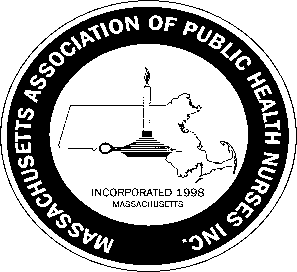  Massachusetts Association of Public Health Nurses Consent to Serve Form All candidates for office must be current, paid Regular Members of MAPHNI, ___________________, agree to serve in the position of ______________________________ for the prescribed term of office as a member of the MAPHN Board of Directors.Name _________________________________________________Date __________________    Credentials ___________________________________________________________________Work Address ____________________________________________________________________________________________________________________________________________Email __________________________________________   Phone _______________________Please prepare a brief bio and organizational goal in the space below. This information will be included on the official ballot.Return this completed form electronically to the Nominating Committee before 5PM , Friday February 20, 2015. The return address   tkhoury@town.canton.ma.usThe 2015 Nominating Committee thanks you for your participation in MAPHN.Terri Khoury, Southeast ChapterCindy Croce, Western ChapterLeila Mercer (Metro-West/Central Chapter